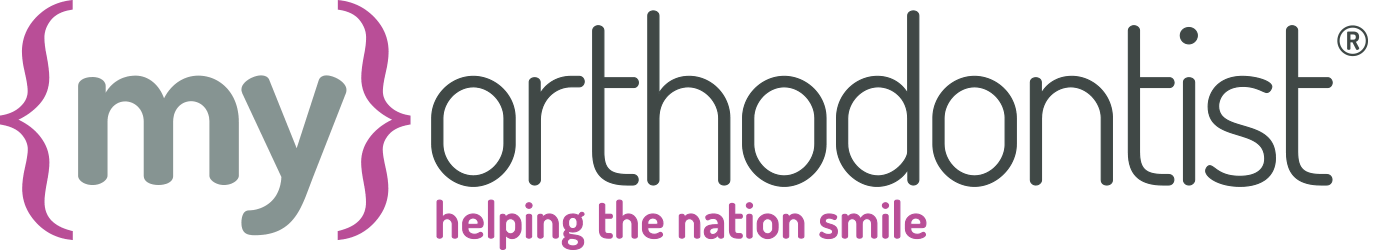 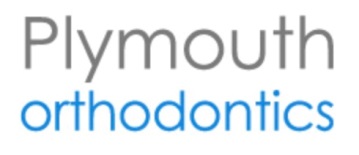 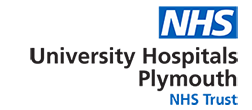 Plymouth Orthodontic Referral GuidanceThis guidance is intended to help you make appropriate referrals for your patients needing orthodontic care. Please read through them and keep in a safe place for future use.  ORTHODONTIC PROVIDERSOrthodontic care in Plymouth is provided by two NHS specialist practices and the hospital orthodontic department. There are also some dental practices that hold small legacy PDS orthodontic contracts which largely meet the needs of their own patients (Bupa Milehouse and Bupa Highland Dental Care).    SELECTING SUITABLE PATIENTS FOR REFERRALPatients are eligible for NHS orthodontic treatment under the age of 18 years (at time of referral) if they have an IOTN of 4 or 5. If the patient has an IOTN of 3 they also need an aesthetic component of 6 or over as judged by the dentist and patient. To help you correctly assess the patients IOTN the following apps are available:iPhone      Go to the app store and search for ‘Easy IOTN’Android    Go to Google Play and search for ‘Easy IOTN’If the patient is over 18 years and has a significant skeletal discrepancy they may be eligible for treatment in the hospital setting. We accept referrals for Index of Functional Treatment Need (IOFTN) 4 or 5. The article including the IOFTN can be found here  www.ncbi.nlm.nih.gov/pmc/articles/PMC4063315/ For all other patients please consider a referral for private orthodontic treatment with a specialist orthodontist. WHEN TO REFER PATIENTSTo allow Plymouth orthodontic providers to care for our patients efficiently and safely it is important that they are referred at the correct time and stage of development. Early referral of patients who are not coming to harm is not appropriate and will delay Plymouth orthodontic providers seeing patients who do need their care. Most patients who are ready for routine orthodontic care will be in the permanent dentition. If your patient is an exception to this please ensure you provide enough information in the ‘INFORMATION TO SUPPORT REFERRAL’ box on page two of the referral form. Failure to do so may result in your referral being rejected.  The British Orthodontic Society provides information for dentists on their website. www.bos.org.uk/Information-for-DentistsThis includes the Quick Reference Guide to Orthodontic Assessment and Treatment.www.bos.org.uk/Information-for-Dentists/Quick-Reference-Guide-to-Orthodontic-Assessement-and -Treatment There is also a useful booklet called Managing the Developing Occlusion: A guide for dental practitioners. The link to this can be found at the bottom of the webpage www.bos.org.uk/Information-for-Dentists/Making-an-Orthodontic-Referral/When-Should-I-Refer-for-an-Orthodontic-AssessmentMAKING URGENT REFERRALSWe appreciate that there are situations when it is important to make an urgent referral. This would be appropriate when the patient is coming to harm or will come to harm if not seen in a short time frame. This includes the following situationsOrthodontic intervention required following recent dental trauma e.g. non-eruption of an intruded toothTime critical orthodontic opinion required e.g. patient in mixed dentition with a supplemental toothRecent radiographs show impacted tooth with resorption to adjacent tooth/teethOther pathology related to orthodontics that needs urgent assessment Onward referral of specialist practice patient in active treatment to hospital for advice/ adjunctive careTransfer of patients in active orthodontic treatment. If you are making an urgent referral please tick the ‘URGENT’ box on the referral form and consider a telephone call to your chosen provider if necessary. Please ensure you provide enough information in the ‘INFORMATION TO SUPPORT REFERRAL’ box on page two of the referral form.WHERE TO REFER PATIENTS
The NHS Guides for commissioning dental specialties – Orthodontics outlines where patients should be referred. This divides care into 3 levels with 3a being specialist practice and 3b hospital care. Please see the below guidance for referral. The full document can be found here guid-comms-orthodontics.pdf (england.nhs.uk)The majority of orthodontic care provided in the hospital setting is multidisciplinary. The following Multidisciplinary team (MDT) clinics run at UHP.Orthognathic Care (Orthodontics and OMFS)Orthodontic-Restorative Dentistry Clinic Orthodontic-Paediatric Dentistry Clinic (starting Autumn 2021)Orthodontic -Oral Surgery Clinic (starting Autumn 2021)Cleft clinics (with members of the local and Bristol Cleft Teams)The new referral form has been designed to help you identify where patients should be referred. On the second page you need to circle ONE box which is the main reason for referral or the worst aspect of the patients’ malocclusion. If you circle any of the yellow boxes these patients should be referred to UHP for hospital care. All other patients should be referred to a specialist orthodontic practice.If you circle any of the boxes for hospital or MDT referrals please complete the box below ‘information to support referral’. Please also use this box for any other information that you think the provider may need.  Please remember that we only have the information that you provide us with to triage and decide whether to accept the referral. If you do not provide enough information we may not accept the patient for assessment. 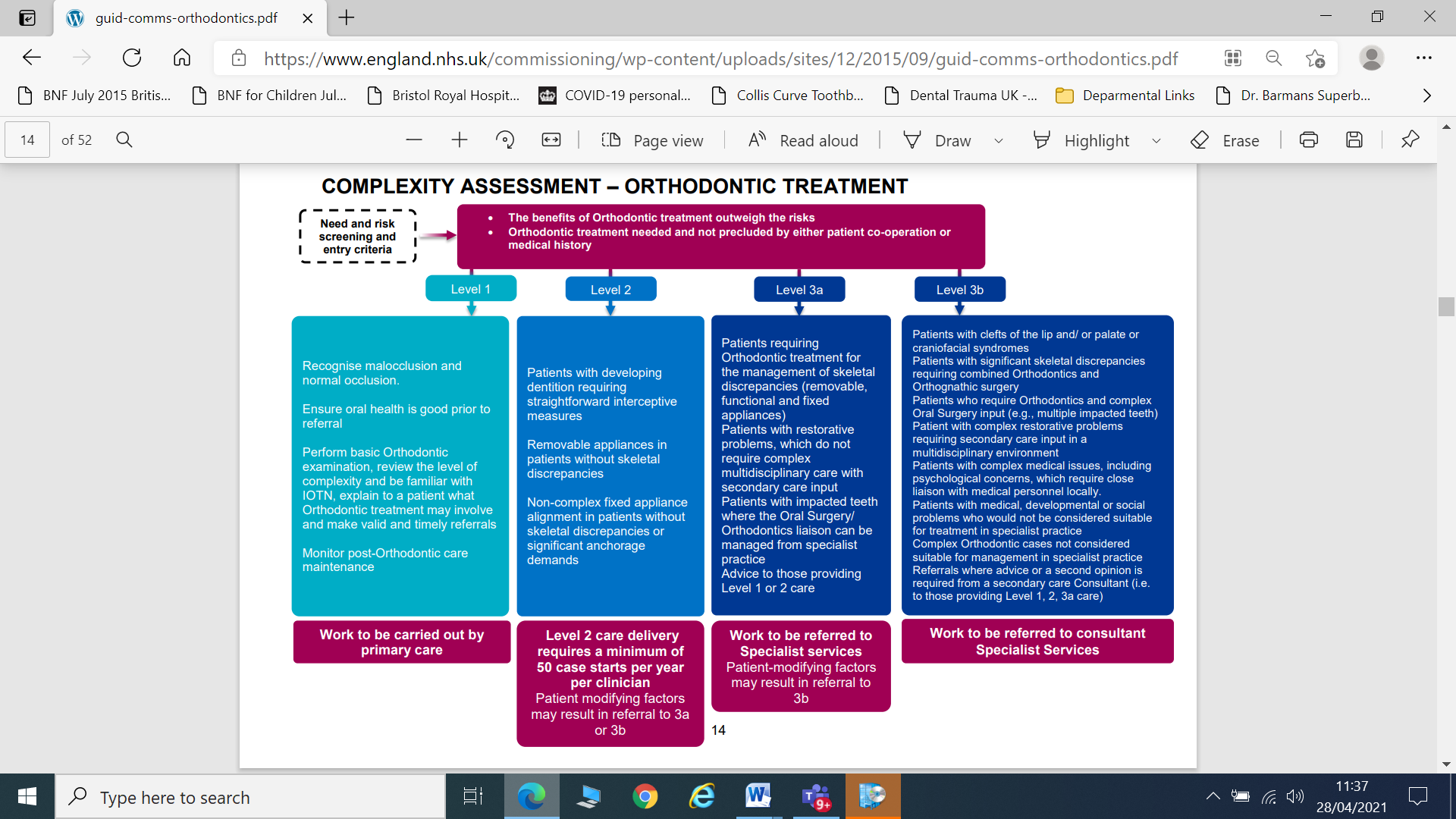 HOW TO REFER PATIENTSPlease find attached a copy of the referral form for orthodontics. This form is the only accepted method of referring to the above providers after 1st July 2021. Please complete the form FULLY. If you have recently taken any relevant radiographs as part of your patient’s routine clinical care please send high quality copies with your referral (see section below). Failure to do the above will result in the referral being rejected and returned to you. Please ensure all radiographs include your patient’s full name, date of birth and date that the radiograph was taken. Please do not make multiple referrals for the same patient. Plymouth orthodontic providers will be monitoring this and multiple referrals will be rejected by ALL providers. SENDING RADIOGRAPHS WITH REFERRALSIt is important that you send a copy of all recent and relevant radiographs with the referral. This should either be on a high quality paper print of the radiograph or by emailing the DICOM file (.dcm) to the orthodontic practice directly (see section below about effective and secure communication). Failure to do so may result in rejection of the referral. HOW THE REFERRAL IS PROCESSEDYour referral will be triaged by your chosen orthodontic provider and will be allocated a priority based on the information you provide. You will be sent a Plymouth Orthodontic Referral Acknowledgement for each referral. This will tell you if the patient has or has not been accepted for NHS orthodontic assessment.  If the patient is not eligible for NHS orthodontics, please consider making a private referral.  The orthodontic provider will contact your patient for a new orthodontic assessment in due course. In the meantime please ensure that;Your patient is caries free and/or caries have been stabilisedYour patient has a diet compatible with orthodontic treatmentYour patient is aware of the importance of attending orthodontic appointmentsYou continue to provide routine dental care for your patient throughoutYou communicate any changes in the malocclusion or dentition with the orthodontistYou communicate any changes of patient contact details to the orthodontist as soon as possibleIf your patient fails to attend their new orthodontic assessment the provider will liaise with the patient and inform you of the outcome. If the patient is discharged you will need to re-refer them if they wish to be seen. EFFECTIVE AND SECURE COMMUNICATIONWe are keen to ensure that communication between us, our patients and their families is effective and secure. If you have not already done so we would recommend applying for an nhs.net email account. Anyone providing NHS care can to this by going to https://portal.nhs.net. Emails between nhs.net accounts are secure and allow rapid transfer of confidential data between providers. Please note that it is not acceptable to send patient identifiable data through email accounts other than these, as they are not considered secure by the NHS. All breaches in patient confidentiality are reported to the information governance team. Fax is no longer considered a secure method of communication and should be used with care. Please note that none of the Plymouth Orthodontic providers use fax to communicate patient information. THE ROLE OF THE GDPThe GDP acts as a gatekeeper to specialist services.  It is your role to undertake orthodontic assessments and to make appropriate referrals to the correct provider at the right time. Following acceptance for treatment there is shared care for the patient by both the GDP and the orthodontic provider. It is the GDP’s role to support the patient by continuing to provide routine dental care throughout the referral and duration of treatment for all orthodontic patients. If you have referred a patient for orthodontic assessment, they have not yet been seen and you notice a significant change (e.g. new root resorption) please let the orthodontic provider know. If during the course of orthodontic treatment it is necessary to undertake any dental care that may impact on orthodontic treatment please liaise directly with the treating orthodontist. Please note that it is not acceptable, nor professional to ask patients and their families to pass on information about their care. If there is an urgent matter please telephone the orthodontist. We are happy to help with the adaptation of braces to facilitate restorative treatment etc. at your request.  Following orthodontic care the patient will be discharged back to their GDP. The majority of patients will have retainers (either removable or bonded retainers) which will need long term care, maintenance and replacement. Details of these will be sent to the GDP following discharge. TRANSFER CASESWe know that life happens. Patients in active orthodontic treatment may move and have to transfer to a new orthodontic provider. The above guidance about where to refer patients for continuation of care applies. Only complex MDT cases should be referred for hospital care. If the patient has started treatment in specialist practice then it is normally appropriate to continue this in specialist practice. If you are a GDP arranging the transfer of care please send a completed copy of the orthodontic referral form along with copies of all correspondence from the patients’ current orthodontist. Please note that the patient remains under the care of the previous orthodontist until transfer of care is accepted by the new orthodontist. {my}orthodontist2 The CrescentPlymouthPL1 3ABTel: 01752 222 444crescent.specialist@nhs.net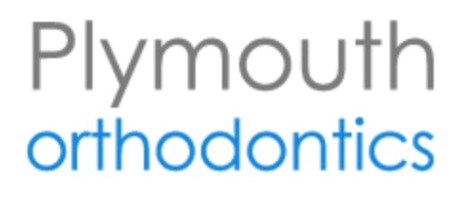 Plymouth Orthodontics60 Lower Compton Road
   Mannamead
   Plymouth
   PL3 5DWTel: 01752 662 554dental.v04067@nhs.net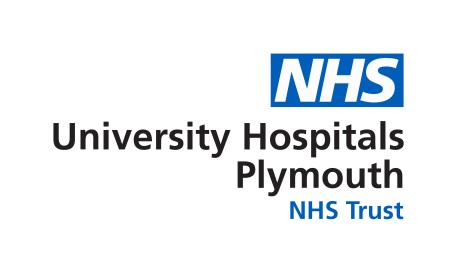 Department of OrthodonticsLevel 7, Derriford HospitalDerriford RoadPlymouthPL6 8DHTel: 01752 432 983plh-tr.uhportho@nhs.net